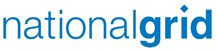 NATIONAL GRID GASUPDATES TO THE STATEMENT OF GAS TRANSMISSION CONNECTION CHARGING – REVISION 8RESPONSE PROFORMASECTION ONE – QUESTIONSPlease provide your answer to the following questions, by ticking the appropriate box next to each question and provide any comments in the area provided for each question.SECTION TWO – RESPONSESPlease complete and submit the response proforma document no later than 17:00 hrs 21st September 2018, to Nicola Lond,  Commercial Lead Project CLoCC, Nicola.j.lond@nationalgrid.com , however we welcome any responses ahead of this date.If in the event you have any queries please contact Nicola Lond direct using the email address above or 07824 551667.Information arising from the consultation may be shared with Ofgem and aggregated feedback may be shared at the Transmission Workgroup.Questions
Yes
No
01Do you support the introduction of revised PARCA fees?Comment:Comment:Comment:Comment:
02
Do you support the introduction of revised Connection Application fees?Comment:



Comment:



Comment:



Comment:




03
Do you think there is anything we have missed?, if yes please provide your comments belowComment:Comment:Comment:Comment:
04
Do you want your response to remain confidential?